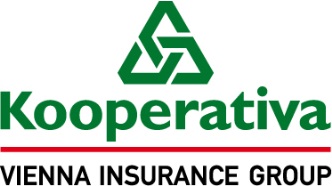 Úsek pojištění hospodářských rizikDodatek č. 4k pojistné smlouvě č. 7720941552Kooperativa pojišťovna, a.s., Vienna Insurance Groupse sídlem Praha 8, Pobřežní 665/21, PSČ 186 00, Česká republika IČO:  47116617 zapsaná v obchodním rejstříku u Městského soudu v Praze, sp. zn. B 1897(dále jen „pojistitel"),zastoupený na základě zmocnění níže podepsanými osobami Pracoviště: Kooperativa pojišťovna, a.s., Vienna Insurance GroupAgentura Jižní Morava, Nádražní 14, Brno PSČ 602 00tel. aMěsto Velké Meziříčíse sídlem Radnická 29/1, 594 13 Velké Meziříčí, Česká republikaIČO: 00295671(dále jen „pojistník”),zastoupený Josefem Komínkem, starostouuzavírají ve smyslu zákona č. 89/2012 Sb., občanského zákoníku, tento dodatek, který spolu s výše uvedenou pojistnou smlouvou, pojistnými podmínkami pojistitele a přílohami, na které se pojistná smlouva (ve znění tohoto dodatku) odvolává, tvoří nedílný celek.Tento dodatek byl sjednán prostřednictvím pojišťovacího makléře Němec & partners, a.s.se sídlem Třebíč, Modřínová 600/1, PSČ 674 01, Česká republikaIČO: 25539256(dále jen „pojišťovací makléř“)zapsaný v obchodním rejstříku vedeném Krajským soudem v Brně, oddíl C, vložka 28114Korespondenční adresa pojišťovacího makléře je totožná s výše uvedenou adresou pojišťovacího makléřeS účinností od 1.4.2018 se výše uvedená pojistná smlouva (včetně výše uvedených údajů o výše uvedených subjektech) mění takto * :* pokud se v tomto novém znění používá pojem „tento dodatek“, považuje se za něj tento dodatekV Článku II. (Druhy a způsoby pojištění, předměty a rozsah pojištění) se v bodě 2. tabulce 2.1.1. (Živelní pojištění) se pod poř. č. 1. zvyšuje pojistná částka z 1.893.070.000,- Kč na 1.901.420.000,- Kč.PK 3Zařazení nové nemovitosti:Hřiště na basketbal - dvůr ZŠ Oslavická p.č. 5998/10  2 200 000,-Pojistná částka PK se zvyšuje o částku 2 200 000,- na novou pojistnou částku 419.900.000,-Kč.PK 4Prodej bytůHornoměstská č.p. 423, 424, 425, 426, 103, 104, 105, 113,Pojistná částka PK 271.500.000,-Kč nezměněna.PK 7  MostištěTechnické zhodnoceníMostiště 127, MŠ zateplení 2 000 000,-Mostiště 102, KD a obecní úřad zateplení 3 000 000,-Pojistná částka PK se zvyšuje o částku 5.000.000,- na novou pojistnou částku 49.300.000,-Kč.PK 10 LhotkyZařazení nové nemovitostiAutobusový přístřešek D.Radslavice p.č. 1099/5, 18/2 70 000,-Pojistná částka PK se zvyšuje o částku 70 000,- na novou pojistnou částku 27.670.000,-Kč.PK 12Zařazení nové nemovitostiDětské hřiště Olší nad Oslavou p.č. 2091 720 000,-Technické zhodnocení:dětské hřiště Kúsky p.č. 312/1 80 000,-dětské hřiště Lhotky p.č. 129/2 80 000,-dětské hřiště Dolní Radslavice 56/3,4 80 000,-dětské hřiště Mostiště p.č. 900/5, 138/3 120 000,-Pojistná částka PK se zvyšuje o částku 1 080.000,- na novou pojistnou částku 8.815.000,-Kč.V Článku II. (Druhy a způsoby pojištění, předměty a rozsah pojištění) se v bodě 2. tabulce 2.1.1. (Živelní pojištění) se přidává ujednání uvedené v poznámce tabulky.2.1.1 Živelní pojištění*) není-li uvedeno, sjednává se pojištění s pojistnou hodnotou uvedenou v příslušných pojistných podmínkách1)	nová cena je vyjádření pojistné hodnoty ve smyslu ustanovení čl. 21 odst. 2) písm. a) VPP P-100/14	časová cena je vyjádření pojistné hodnoty věci ve smyslu ustanovení čl. 21 odst. 2) písm. b) VPP P-100/14	obvyklá cena je vyjádření pojistné hodnoty věci ve smyslu ustanovení čl. 21 odst. 2) písm. c) VPP P-100/14	jiná cena je vyjádření pojistné hodnoty věci ve smyslu čl. V. Zvláštní ujednání této pojistné smlouvy2)	první riziko ve smyslu ustanovení čl. 23 odst. 1) písm. a) VPP P-100/143)	MRLP je horní hranicí pojistného plnění v souhrnu ze všech pojistných událostí vzniklých v jednom pojistném roce. Je-li pojištění sjednáno na dobu kratší než jeden pojistný rok je MRLP horní hranicí pojistného plnění v souhrnu ze všech pojistných událostí vzniklých za dobu trvání pojištění. 4)	zlomkové pojištění ve smyslu čl. 23 odst. 1) písm. b) VPP P-100/145)	spoluúčast může být vyjádřena pevnou částkou, procentem, časovým úsekem nebo jejich kombinací ve smyslu čl. 11 odst. 4) VPP P-100/147)	odchylně od čl. 8 odst. 2) věta třetí ZPP P-600/14 poskytne pojistitel na úhradu všech pojistných událostí nastalých během jednoho pojistného roku pojistné plnění v souhrnu maximálně do výše sublimitu pojistného plnění8)	dobou ručení se rozumí doba ve smyslu čl. 11 odst. 5) ZPP P-400/14  9)	integrální časová franšíza je časový úsek specifikovaný několika pracovními dny. Právo na pojistné plnění vzniká jen tehdy, je-li přerušení provozu pojištěného delší než tento počet pracovních dní. Je-li však přerušení provozu pojištěného delší než tento počet pracovních dní, nemá integrální časová franšíza vliv na výši pojistného plnění.10)	agregovaná pojistná částka se sjednává v případě pojištění souboru věcí, celková pojistná částka se sjednává v případě pojištění výčtu jednotlivých věcí a součtu jejich hodnotČlánek III. (Výše a způsob placení pojistného) se doplňuje o níže uvedený předpis pojistného:Článek III.Výše a způsob placení pojistnéhoPojistné za dodatek činí:Živelní pojištěníRoční pojistné 	1.169,- KčSouhrn pojistného za sjednaná pojištění za jeden pojistný rok činí 	1.169,- KčPoměrné pojistné za tento dodatek a dobu do konce pojistného roku činí	881- KčPojistné za tento dodatek a dobu do konce pojistného roku ve výši 881,- Kč je splatné k 15.4.2018.Pojistné je sjednáno jako běžné. Pojistné období je tříměsíční. Další splátky v tomto pojistné roce jsou splatné k datům a v částkách takto: datum:	částka:1.4.2018	121.582,- Kč1.7.2018	121.582,- Kč1.10.2018	121.582,- KčV následujících pojistných letech, to znamená počínaje dnem 1.1.2019, bude pojistné placeno za tříměsíční pojistná období ve výši 121.874,- Kč vždy k datu 1.1., 1.4., 1.7. a 1.10. každého roku.Pojistník je povinen uhradit pojistné v uvedené výši na účet pojistitele, variabilní symbol: číslo pojistné smlouvy - 7720941552.Výše uvedené pojistné je stanoveno bez pojistné či jiné obdobné daně (dále jen „daň“) za rizika umístěná v členském státě Evropské unie nebo Evropského hospodářského prostoru. Smluvní strany se dohodly, že v případě zavedení daně z pojištění sjednaného touto pojistnou smlouvou, kterou bude po nabytí účinnosti příslušných právních předpisů na území tohoto jiného členského státu pojistitel povinen odvést, se pojistník zavazuje uhradit nad rámec pojistného předepsaného v této pojistné smlouvě i náklady odpovídající této povinnosti. Ustanovení tohoto bodu neplatí pro daně, které jsou případně v bodě 1. tohoto článku výslovně uvedeny.Článek VI (Prohlášení pojistníka) nově zní:Článek VI.
Prohlášení pojistníkaPojistník potvrzuje, že před uzavřením tohoto dodatku mu byly oznámeny informace v souladu s ustanovením § 2760 občanského zákoníku.Pojistník potvrzuje, že byl informován o rozsahu a účelu zpracování jeho osobních údajů a o právu přístupu k nim v souladu s ustanovením § 11, 12, 21 zákona č. 101/2000 Sb. o ochraně osobních údajů.Pojistník, je-li osobou odlišnou od pojištěného, dále potvrzuje, že každého pojištěného informoval o rozsahu a účelu zpracování jeho osobních údajů a o právu přístupu k nim podle výše uvedených ustanovení zákona č. 101/2000 Sb., o ochraně osobních údajů.Pojistník potvrzuje, že před uzavřením tohoto dodatku převzal v listinné nebo jiné textové podobě (např. na trvalém nosiči dat) dokumenty uvedené v čl. I. bodu 2. této pojistné smlouvy ve znění tohoto dodatku a seznámil se s nimi. Pojistník si je vědom, že tyto dokumenty tvoří nedílnou součást této pojistné smlouvy ve znění tohoto dodatku a upravují rozsah pojištění, jeho omezení (včetně výluk), práva a povinnosti účastníků pojištění a následky jejich porušení a další podmínky pojištění a pojistník je jimi vázán stejně jako pojistnou smlouvou.Pojistník potvrzuje, že adresa jeho sídla/bydliště/trvalého pobytu a kontakty elektronické komunikace uvedené v tomto dodatku jsou aktuální, a souhlasí, aby tyto údaje byly v případě jejich rozporu s jinými údaji uvedenými v dříve uzavřených pojistných smlouvách, ve kterých je pojistníkem nebo pojištěným, využívány i pro účely takových pojistných smluv. S tímto postupem pojistník souhlasí i pro případ, kdy pojistiteli oznámí změnu jeho sídla/bydliště/trvalého pobytu nebo kontaktů elektronické komunikace v době trvání této pojistné smlouvy. Tím není dotčena možnost používání jiných údajů uvedených v dříve uzavřených pojistných smlouvách.Pojistník souhlasí, aby pojistitel předával jeho osobní údaje členům pojišťovací skupiny Vienna Insurance Group a Finanční skupiny České spořitelny, a.s. (dále jen „spřízněné osoby“). Pojistník dále souhlasí, aby pojistitel i spřízněné osoby používali jeho osobní údaje, včetně kontaktů pro elektronickou komunikaci, za účelem zasílání svých obchodních a reklamních sdělení a nabídky služeb.Pojistník prohlašuje, že má oprávněnou potřebu ochrany před následky pojistné události (pojistný zájem). Pojistník, je-li osobou odlišnou od pojištěného, dále prohlašuje, že mu pojištění dali souhlas k pojištění.Pojistník prohlašuje, že věci nebo jiné hodnoty pojistného zájmu pojištěné touto pojistnou smlouvou ve znění tohoto dodatku nejsou k datu uzavření tohoto dodatku pojištěny proti stejným nebezpečím u jiného pojistitele, pokud není v pojistné smlouvě ve znění tohoto dodatku výslovně uvedeno jinak.Pokud výše uvedená pojistná smlouva, resp. dodatek k pojistné smlouvě (dále jen „smlouva“) podléhá povinnosti uveřejnění v registru smluv (dále jen „registr“) ve smyslu zákona č. 340/2015 Sb., zavazuje se pojistník k jejímu uveřejnění v rozsahu, způsobem a ve lhůtách stanovených citovaným zákonem. To nezbavuje pojistitele práva, aby smlouvu uveřejnil v registru sám, s čímž pojistník souhlasí. Pokud je pojistník odlišný od pojištěného, pojistník dále potvrzuje, že každý pojištěný souhlasil s uveřejněním smlouvy.Při vyplnění formuláře pro uveřejnění smlouvy v registru je pojistník povinen vyplnit údaje o pojistiteli (jako smluvní straně), do pole „Datová schránka“ uvést: n6tetn3 a do pole „Číslo smlouvy“ uvést číslo této pojistné smlouvy.Pojistník se dále zavazuje, že před zasláním smlouvy k uveřejnění zajistí znečitelnění neuveřejnitelných informací (např. osobních údajů o fyzických osobách).Smluvní strany se dohodly, že ode dne nabytí účinnosti smlouvy (resp. dodatku) jejím zveřejněním v registru se účinky pojištění, včetně práv a povinností z něj vyplývajících, vztahují i na období od data uvedeného jako počátek pojištění (resp. od data uvedeného jako počátek změn provedených dodatkem, jde-li o účinky dodatku) do budoucna.Článek VII. (Závěrečná ustanovení) nově zní:Článek VII.
Závěrečná ustanoveníNení-li ujednáno jinak, je pojistnou dobou doba od 1. 1. 2016 (počátek pojištění) do 31. 12. 2018 (konec pojištění).Počátek změn(y) provedených(-é) tímto dodatkem: 1. 4. 2018.Tímto dodatkem provedená(é) změna(y) a případné(á) tímto dodatkem sjednané(á) nové(á) pojištění se nevztahují na dobu (nevznikají) před počátkem změn(y) provedených(-é) tímto dodatkem. Pojistník a pojistitel se dohodli, že pojištění dle této pojistné smlouvy uplynutím pojistné doby nezaniká a pojištění/pojistná doba se prodlužuje vždy o jeden pojistný rok, pokud pojistitel nebo pojistník nejméně šest týdnů před uplynutím pojistné doby druhé straně písemnou formou nesdělí, že na dalším trvání pojištění nemá zájem.Odpověď pojistníka na návrh pojistitele na uzavření tohoto dodatku (dále jen „nabídka“) s dodatkem nebo odchylkou od nabídky se nepovažuje za její přijetí, a to ani v případě, že se takovou odchylkou podstatně nemění podmínky nabídky.Ujednává se, že tento dodatek musí být uzavřen pouze v písemné formě, a to i v případě, že je pojištění tímto dodatkem ujednáno na pojistnou dobu kratší než jeden rok. Tento dodatek může být měněn pouze písemnou formou.Subjektem věcně příslušným k mimosoudnímu řešení spotřebitelských sporů z tohoto pojištění je Česká obchodní inspekce, Štěpánská 567/15, 120 00 Praha 2, www.coi.cz.Pojistník prohlašuje, že uzavřel s pojišťovacím makléřem smlouvu, na jejímž základě pojišťovací makléř vykonává zprostředkovatelskou činnost v pojišťovnictví pro pojistníka, a to v rozsahu této pojistné smlouvy ve znění tohoto dodatku. Smluvní strany se dohodly, že veškeré písemnosti mající vztah k pojištění sjednanému touto pojistnou smlouvou ve znění tohoto dodatku (s výjimkou písemností směřujících k ukončení pojištění ze strany pojistitele zasílaných pojistitelem s dodejkou, které budou zasílány na korespondenční adresu pojistníka) doručované pojistitelem pojistníkovi nebo pojištěnému se považují za doručené pojistníkovi nebo pojištěnému doručením pojišťovacímu makléři. Odchylně od čl. 18 VPP P-100/14 se pro tento případ „adresátem“ rozumí pojišťovací makléř. Dále se smluvní strany dohodly, že veškeré písemnosti mající vztah k pojištění sjednanému touto pojistnou smlouvou ve znění tohoto dodatku doručované pojišťovacím makléřem za pojistníka nebo pojištěného pojistiteli se považují za doručené pojistiteli od pojistníka nebo pojištěného, a to doručením pojistiteli.Tento dodatek k pojistné smlouvě byl vypracován ve 4 stejnopisech, pojistník obdrží 1 stejnopis(y), pojistitel si ponechá 2 stejnopis(y) a pojišťovací makléř obdrží 1 stejnopis(y).Tento dodatek obsahuje 6 stran, k pojistné smlouvě ve znění tohoto dodatku náleží 3 přílohy, z nichž 1 je (jsou) fyzicky přiloženy k tomuto dodatku. Součástí pojistné smlouvy ve znění tohoto dodatku jsou pojistné podmínky pojistitele uvedené v čl. I. této pojistné smlouvy ve znění tohoto dodatku a dokument Informace pro zájemce o pojištění. V případě, že je jakékoli ustanovení uvedené v Informacích pro zájemce o pojištění v rozporu s ustanovením pojistné smlouvy, má přednost příslušné ustanovení pojistné smlouvy.Výčet příloh:	příloha č. 1 – Seznam pojištěných budov, hal, staveb a dalších objektůpříloha č. 2 – Seznam dalších pojištěnýchpříloha č. 3 – Seznam pojištěných věcí umělecké, historické nebo sběratelské hodnoty Přílohy fyzicky přiložené k tomuto dodatku nahrazují odpovídající přílohy k pojistné smlouvě.V Brně dne 26. 3. 2018 	  ……………….……………………	     .………………………………	za pojistitele	za pojistiteleVe Velkém Meziříčí dne 26. 3. 2018	               …………………………………….		za pojistníkaDodatek vypracoval:  Místo pojištění: Katastrální území města Velké Meziříčí a dalších obcí viz článek II. bod 1.2. pojistné smlouvyMísto pojištění: Katastrální území města Velké Meziříčí a dalších obcí viz článek II. bod 1.2. pojistné smlouvyMísto pojištění: Katastrální území města Velké Meziříčí a dalších obcí viz článek II. bod 1.2. pojistné smlouvyMísto pojištění: Katastrální území města Velké Meziříčí a dalších obcí viz článek II. bod 1.2. pojistné smlouvyMísto pojištění: Katastrální území města Velké Meziříčí a dalších obcí viz článek II. bod 1.2. pojistné smlouvyMísto pojištění: Katastrální území města Velké Meziříčí a dalších obcí viz článek II. bod 1.2. pojistné smlouvyMísto pojištění: Katastrální území města Velké Meziříčí a dalších obcí viz článek II. bod 1.2. pojistné smlouvyRozsah pojištění: sdružený živelRozsah pojištění: sdružený živelRozsah pojištění: sdružený živelRozsah pojištění: sdružený živelRozsah pojištění: sdružený živelRozsah pojištění: sdružený živelRozsah pojištění: sdružený živelPojištění se řídí: VPP P-100/14, ZPP P-150/14 a doložkami DOB101, DOB103, DOB104, DOB105, DOB107, DZ101, DZ106, DZ108, DZ112, DZ113, DZ114Pojištění se řídí: VPP P-100/14, ZPP P-150/14 a doložkami DOB101, DOB103, DOB104, DOB105, DOB107, DZ101, DZ106, DZ108, DZ112, DZ113, DZ114Pojištění se řídí: VPP P-100/14, ZPP P-150/14 a doložkami DOB101, DOB103, DOB104, DOB105, DOB107, DZ101, DZ106, DZ108, DZ112, DZ113, DZ114Pojištění se řídí: VPP P-100/14, ZPP P-150/14 a doložkami DOB101, DOB103, DOB104, DOB105, DOB107, DZ101, DZ106, DZ108, DZ112, DZ113, DZ114Pojištění se řídí: VPP P-100/14, ZPP P-150/14 a doložkami DOB101, DOB103, DOB104, DOB105, DOB107, DZ101, DZ106, DZ108, DZ112, DZ113, DZ114Pojištění se řídí: VPP P-100/14, ZPP P-150/14 a doložkami DOB101, DOB103, DOB104, DOB105, DOB107, DZ101, DZ106, DZ108, DZ112, DZ113, DZ114Pojištění se řídí: VPP P-100/14, ZPP P-150/14 a doložkami DOB101, DOB103, DOB104, DOB105, DOB107, DZ101, DZ106, DZ108, DZ112, DZ113, DZ114Poř. čísloPředmět pojištěníPojistná částka10)Spoluúčast5)Pojištění se sjednává na cenu*1)MRLP3) První riziko2)MRLP3) Zlomkové pojištění4)1.Soubor vlastních budov, hal, staveb a dalších objektů včetně plotů, osvětlení a přístupových cest, včetně stavebních součástí a stavebních úprav1.901.420.000,-Kč5.000,-Kč   NenísjednánNenísjednánPoznámky:Pro místo pojištění uvedené v záhlaví této tabulky se sjednává spoluúčast pro pojistné nebezpečí povodeň nebo záplava ve výši 25 tis. Kč Pro pojištění dle rozsahu doložky DZ13 - Atmosférické srážky se sjednává maximální roční limit plnění 100.000,-Kč se spoluúčastí 5.000,-Kč.Pro pojištění dle rozsahu doložky DZ114 - Nepřímý úder blesku se sjednává maximální roční limit plnění 1.000.000,-Kč se spoluúčastí 5.000,-Kč.Ve smyslu ZPP P-150/14 se ujednává, že pojištění pro případ pojistného nebezpečí povodeň i záplava se vztahuje i na škody způsobené zpětným vystoupnutím kapaliny z odpadního potrubí, které bylo způsobeno zahlcením venkovní kanalizace v důsledku atmosférických srážek, povodně nebo záplavy.Ujednává se, že mimo místa pojištění uvedená v tabulce je místem pojištění přenosné a mobilní elektroniky také území České republiky se sjednaným maximálním ročním limitem plnění 50.000,- Kč se spoluúčastí 1.000,- Kč.Vznikne-li pojistná událost působením pojistného nebezpečí vodovod, poskytne pojistitel plnění i za vodné a stočné účtované za únik vody, ke kterému došlo v souvislosti s pojistnou událostí. Pojištěný je povinen prokázat výši škody dokladem od smluvního dodavatele vody. Limit pojistného plnění pro jednu a všechny pojistné události nastalé v průběhu jednoho pojistného roku činí 50.000,- Kč v rámci horní hranice plnění sjednané pro pojistné nebezpečí vodovodní nebezpečí, spoluúčast 1.000,- Kč.Poznámky:Pro místo pojištění uvedené v záhlaví této tabulky se sjednává spoluúčast pro pojistné nebezpečí povodeň nebo záplava ve výši 25 tis. Kč Pro pojištění dle rozsahu doložky DZ13 - Atmosférické srážky se sjednává maximální roční limit plnění 100.000,-Kč se spoluúčastí 5.000,-Kč.Pro pojištění dle rozsahu doložky DZ114 - Nepřímý úder blesku se sjednává maximální roční limit plnění 1.000.000,-Kč se spoluúčastí 5.000,-Kč.Ve smyslu ZPP P-150/14 se ujednává, že pojištění pro případ pojistného nebezpečí povodeň i záplava se vztahuje i na škody způsobené zpětným vystoupnutím kapaliny z odpadního potrubí, které bylo způsobeno zahlcením venkovní kanalizace v důsledku atmosférických srážek, povodně nebo záplavy.Ujednává se, že mimo místa pojištění uvedená v tabulce je místem pojištění přenosné a mobilní elektroniky také území České republiky se sjednaným maximálním ročním limitem plnění 50.000,- Kč se spoluúčastí 1.000,- Kč.Vznikne-li pojistná událost působením pojistného nebezpečí vodovod, poskytne pojistitel plnění i za vodné a stočné účtované za únik vody, ke kterému došlo v souvislosti s pojistnou událostí. Pojištěný je povinen prokázat výši škody dokladem od smluvního dodavatele vody. Limit pojistného plnění pro jednu a všechny pojistné události nastalé v průběhu jednoho pojistného roku činí 50.000,- Kč v rámci horní hranice plnění sjednané pro pojistné nebezpečí vodovodní nebezpečí, spoluúčast 1.000,- Kč.Poznámky:Pro místo pojištění uvedené v záhlaví této tabulky se sjednává spoluúčast pro pojistné nebezpečí povodeň nebo záplava ve výši 25 tis. Kč Pro pojištění dle rozsahu doložky DZ13 - Atmosférické srážky se sjednává maximální roční limit plnění 100.000,-Kč se spoluúčastí 5.000,-Kč.Pro pojištění dle rozsahu doložky DZ114 - Nepřímý úder blesku se sjednává maximální roční limit plnění 1.000.000,-Kč se spoluúčastí 5.000,-Kč.Ve smyslu ZPP P-150/14 se ujednává, že pojištění pro případ pojistného nebezpečí povodeň i záplava se vztahuje i na škody způsobené zpětným vystoupnutím kapaliny z odpadního potrubí, které bylo způsobeno zahlcením venkovní kanalizace v důsledku atmosférických srážek, povodně nebo záplavy.Ujednává se, že mimo místa pojištění uvedená v tabulce je místem pojištění přenosné a mobilní elektroniky také území České republiky se sjednaným maximálním ročním limitem plnění 50.000,- Kč se spoluúčastí 1.000,- Kč.Vznikne-li pojistná událost působením pojistného nebezpečí vodovod, poskytne pojistitel plnění i za vodné a stočné účtované za únik vody, ke kterému došlo v souvislosti s pojistnou událostí. Pojištěný je povinen prokázat výši škody dokladem od smluvního dodavatele vody. Limit pojistného plnění pro jednu a všechny pojistné události nastalé v průběhu jednoho pojistného roku činí 50.000,- Kč v rámci horní hranice plnění sjednané pro pojistné nebezpečí vodovodní nebezpečí, spoluúčast 1.000,- Kč.Poznámky:Pro místo pojištění uvedené v záhlaví této tabulky se sjednává spoluúčast pro pojistné nebezpečí povodeň nebo záplava ve výši 25 tis. Kč Pro pojištění dle rozsahu doložky DZ13 - Atmosférické srážky se sjednává maximální roční limit plnění 100.000,-Kč se spoluúčastí 5.000,-Kč.Pro pojištění dle rozsahu doložky DZ114 - Nepřímý úder blesku se sjednává maximální roční limit plnění 1.000.000,-Kč se spoluúčastí 5.000,-Kč.Ve smyslu ZPP P-150/14 se ujednává, že pojištění pro případ pojistného nebezpečí povodeň i záplava se vztahuje i na škody způsobené zpětným vystoupnutím kapaliny z odpadního potrubí, které bylo způsobeno zahlcením venkovní kanalizace v důsledku atmosférických srážek, povodně nebo záplavy.Ujednává se, že mimo místa pojištění uvedená v tabulce je místem pojištění přenosné a mobilní elektroniky také území České republiky se sjednaným maximálním ročním limitem plnění 50.000,- Kč se spoluúčastí 1.000,- Kč.Vznikne-li pojistná událost působením pojistného nebezpečí vodovod, poskytne pojistitel plnění i za vodné a stočné účtované za únik vody, ke kterému došlo v souvislosti s pojistnou událostí. Pojištěný je povinen prokázat výši škody dokladem od smluvního dodavatele vody. Limit pojistného plnění pro jednu a všechny pojistné události nastalé v průběhu jednoho pojistného roku činí 50.000,- Kč v rámci horní hranice plnění sjednané pro pojistné nebezpečí vodovodní nebezpečí, spoluúčast 1.000,- Kč.Poznámky:Pro místo pojištění uvedené v záhlaví této tabulky se sjednává spoluúčast pro pojistné nebezpečí povodeň nebo záplava ve výši 25 tis. Kč Pro pojištění dle rozsahu doložky DZ13 - Atmosférické srážky se sjednává maximální roční limit plnění 100.000,-Kč se spoluúčastí 5.000,-Kč.Pro pojištění dle rozsahu doložky DZ114 - Nepřímý úder blesku se sjednává maximální roční limit plnění 1.000.000,-Kč se spoluúčastí 5.000,-Kč.Ve smyslu ZPP P-150/14 se ujednává, že pojištění pro případ pojistného nebezpečí povodeň i záplava se vztahuje i na škody způsobené zpětným vystoupnutím kapaliny z odpadního potrubí, které bylo způsobeno zahlcením venkovní kanalizace v důsledku atmosférických srážek, povodně nebo záplavy.Ujednává se, že mimo místa pojištění uvedená v tabulce je místem pojištění přenosné a mobilní elektroniky také území České republiky se sjednaným maximálním ročním limitem plnění 50.000,- Kč se spoluúčastí 1.000,- Kč.Vznikne-li pojistná událost působením pojistného nebezpečí vodovod, poskytne pojistitel plnění i za vodné a stočné účtované za únik vody, ke kterému došlo v souvislosti s pojistnou událostí. Pojištěný je povinen prokázat výši škody dokladem od smluvního dodavatele vody. Limit pojistného plnění pro jednu a všechny pojistné události nastalé v průběhu jednoho pojistného roku činí 50.000,- Kč v rámci horní hranice plnění sjednané pro pojistné nebezpečí vodovodní nebezpečí, spoluúčast 1.000,- Kč.Poznámky:Pro místo pojištění uvedené v záhlaví této tabulky se sjednává spoluúčast pro pojistné nebezpečí povodeň nebo záplava ve výši 25 tis. Kč Pro pojištění dle rozsahu doložky DZ13 - Atmosférické srážky se sjednává maximální roční limit plnění 100.000,-Kč se spoluúčastí 5.000,-Kč.Pro pojištění dle rozsahu doložky DZ114 - Nepřímý úder blesku se sjednává maximální roční limit plnění 1.000.000,-Kč se spoluúčastí 5.000,-Kč.Ve smyslu ZPP P-150/14 se ujednává, že pojištění pro případ pojistného nebezpečí povodeň i záplava se vztahuje i na škody způsobené zpětným vystoupnutím kapaliny z odpadního potrubí, které bylo způsobeno zahlcením venkovní kanalizace v důsledku atmosférických srážek, povodně nebo záplavy.Ujednává se, že mimo místa pojištění uvedená v tabulce je místem pojištění přenosné a mobilní elektroniky také území České republiky se sjednaným maximálním ročním limitem plnění 50.000,- Kč se spoluúčastí 1.000,- Kč.Vznikne-li pojistná událost působením pojistného nebezpečí vodovod, poskytne pojistitel plnění i za vodné a stočné účtované za únik vody, ke kterému došlo v souvislosti s pojistnou událostí. Pojištěný je povinen prokázat výši škody dokladem od smluvního dodavatele vody. Limit pojistného plnění pro jednu a všechny pojistné události nastalé v průběhu jednoho pojistného roku činí 50.000,- Kč v rámci horní hranice plnění sjednané pro pojistné nebezpečí vodovodní nebezpečí, spoluúčast 1.000,- Kč.Poznámky:Pro místo pojištění uvedené v záhlaví této tabulky se sjednává spoluúčast pro pojistné nebezpečí povodeň nebo záplava ve výši 25 tis. Kč Pro pojištění dle rozsahu doložky DZ13 - Atmosférické srážky se sjednává maximální roční limit plnění 100.000,-Kč se spoluúčastí 5.000,-Kč.Pro pojištění dle rozsahu doložky DZ114 - Nepřímý úder blesku se sjednává maximální roční limit plnění 1.000.000,-Kč se spoluúčastí 5.000,-Kč.Ve smyslu ZPP P-150/14 se ujednává, že pojištění pro případ pojistného nebezpečí povodeň i záplava se vztahuje i na škody způsobené zpětným vystoupnutím kapaliny z odpadního potrubí, které bylo způsobeno zahlcením venkovní kanalizace v důsledku atmosférických srážek, povodně nebo záplavy.Ujednává se, že mimo místa pojištění uvedená v tabulce je místem pojištění přenosné a mobilní elektroniky také území České republiky se sjednaným maximálním ročním limitem plnění 50.000,- Kč se spoluúčastí 1.000,- Kč.Vznikne-li pojistná událost působením pojistného nebezpečí vodovod, poskytne pojistitel plnění i za vodné a stočné účtované za únik vody, ke kterému došlo v souvislosti s pojistnou událostí. Pojištěný je povinen prokázat výši škody dokladem od smluvního dodavatele vody. Limit pojistného plnění pro jednu a všechny pojistné události nastalé v průběhu jednoho pojistného roku činí 50.000,- Kč v rámci horní hranice plnění sjednané pro pojistné nebezpečí vodovodní nebezpečí, spoluúčast 1.000,- Kč.Tabulky požárních komplexůKlient:Město Velké MeziříčíMěsto Velké MeziříčíMísto pojištění:Místo pojištění:Velké MeziříčíPK 3/12 školyOznač. budovyStav           Stáří Počet     NPRozměry budovyCena       Kč/1m3Konstr. třídaOznačení a využití budovyPojist. hodnoty nemovitostiPožární nebezpečíPožární zabezpečení (EPS, SHZ,...)(stavby)PP(A,B,C)1 BZdenky Vorlové 2001dům s peč. službou2 AOslavická 1800/20, areál II.ZŠ vč.  krytu CO3 AŠkolní ul. 2055, areál III.ZŠ4 BOslavická p.č. 598/5, hřiště II.vč. skladu a soc. zařízení5 BŠkolní p.č. 5998/3, 5919/1, 6403/1sportovní areál6 BOslavická p.č.5998/10hřiště na basketbalCELKEM:419.900.000,-Aodolné proti požáruBčástečně odolné proti požáruCneodolné proti požáruTabulky požárních komplexůKlient:Město Velké MeziříčíMěsto Velké MeziříčíMísto pojištění:Místo pojištění:Velké MeziříčíPK 4 /12Označ. budovyStav           Stáří Počet     NPRozměry budovyCena       Kč/1m3Konstr. třídaOznačení a využití budovyPojist. hodnoty nemovitostiPožární nebezpečíPožární zabezpečení (EPS, SHZ,...)(stavby)PP(A,B,C)m2x výška1 ABezručova 1520obytný dům2 ABezručova 1543obytný dům3 ANad Plovárnou 1569, 6. MŠ areál MŠ, byt, CO4 BUhřínovská 540, OD10x soc. byty, 5 ASportovní 1794, 3. MŠareál MŠ, krček, domek6 BKe Třem křížům 1234, sýpka sklad7 BStrmá 1050, pečovatelská  službadům s peč. službou8 BPříkopy 665, OD1 b.j.9 BNovosady 1124, OD6 bytů10 BVe Stráni 37/13domek11 Bp.č. 304, WCBílý koníček12 BHornoměstská 379, kotelna20%podíl na kotelně13 BHornoměstská 359/29, OD a  kolny7 b.j.14 BHornoměstská č.p. 423, 424, 425, 426, 103, 104, 105, 113, bytynástavby 5 b.j.15 BSportovní 1750areál zdraví16 BŠkolní  p.č. 5998/1autobusový přístřešek17 BBezděkov p.č. 1482/1autobusový přístřešek18 Bp.č. 2850/13 u Mlékárnyautobusový přístřešek19 Bp.č. 2851/1 u Billyautobusový přístřešek20 Bp.č. 5802/1, DRAKAautobusový přístřešek21 Bp.č. 5783/56, ZZNautobusový přístřešek22 Hornoměstská par. č. 703/2, 702/4, 703/1,budova internátu23 3x autobusové přístřešky (U Statku, Pod Hradbami, Vezeko)CELKEM:271 500 000,-Aodolné proti požáruBčástečně odolné proti požáruCneodolné proti požáruTabulky požárních komplexůKlient:Město Velké MeziříčíMísto pojištění:Místo pojištění: Mostiště,  594 01 V.Meziříčí Mostiště,  594 01 V.MeziříčíPK 7/12 MostištěOznač. budovyStav           Stáří Počet     NPRozměry budovyCena       Kč/1m3Konstr. třídaOznačení a využití budovyPojist. hodnoty nemovitostiPožární nebezpečíPožární zabezpečení (EPS, SHZ,...)(stavby)PP(A,B,C)1 BMostiště 50, ZŠ a garážezákladní škola a garáže2 AMostiště 127, MŠmateřská škola3 BMostiště 102, KD a OÚKD, OÚ, HZ4 BMostiště 185sběrna mléka, klubovna5 Aautobusová zastávka p.č. st. 1986 Aautobusová zastávka p.č. 75/3, 863/67 BKostel Sv. Marka, p.č. st. 88 CMostiště p.č. 50/4, areál tenis. kurtůvč. oplocení9 CMostiště p.č. st. 264, 265, areál výletištěpódium, sklad, oplocení10 Bdomek hrobníka p.č. st. 18011 Bautobusová zastávka p.č. 882/712 Alávka u školy p.č. 48/1 a 49/113 Alávka dolní u rybníka p.č. 48/13 a 49/1CELKEM:49 300 000,-Aodolné proti požáruBčástečně odolné proti požáruCneodolné proti požáruTabulky požárních komplexůKlient:Město Velké MeziříčíMísto pojištění:Místo pojištění: Lhotky u Velkého Meziříčí Lhotky u Velkého MeziříčíPK 10/12 LhotkyOznač. budovyStav           Stáří Počet     NPRozměry budovyCena       Kč/1m3Konstr. třídaOznačení a využití budovyPojist. hodnoty nemovitostiPožární nebezpečíPožární zabezpečení (EPS, SHZ,...)(stavby)PP(A,B,C)1 BLhotky 64, MŠ2 BLhotky 42, ZŠ3 BLhotky 80, OÚ a KD4 BLhotky 495 Bautobusová čekárna p.č. st. 736 Ctechnické zázemí p.č. st. 136řídící věž7 Bkaple p.č. st. 748 Baut. zastávka Kúsky p.č. st 239 Bkaple Kúsky p.č. st. 1810 Bkaple Dolní Radslavice p.č. st. 2411 Cautobusový přístřešek Dolní Radslavicep.č. 1099/5, 18/2CELKEM:27 670 000,-Aodolné proti požáruBčástečně odolné proti požáruCneodolné proti požáruTabulky požárních komplexůMěsto Velké MeziříčíMěsto Velké MeziříčíVelké MeziříčíPK 12/12 dětská hřištěPočet     NPRozměry budovyCena       Kč/1m3Konstr. třídaOznačení a využití budovyPojist. hodnoty nemovitostiPožární nebezpečíPožární zabezpečení (EPS, SHZ,...)PP(A,B,C)m2/m3Cdětské hřiště Čermákova p.č. 5597/145, 5582/1Cdětské hřiště na ulici Nová p.č. 1877/2Cdětské hřiště Nad Jordánkem p.č. 978/1, 979/2Cdětské hřiště Hornoměstská p.č. 385/2Cdětské hřiště Bezručova p.č. 2863/3Cdětské hřiště Čechova p.č. 1568/2Cdětské hřiště Hliniště p.č. 3618/3, 3627/97Cdětské hřiště Oslavická p.č. 5619/5Cdětské hřiště Kúsky p.č. 312/1Cdětské hřiště Lhotky p.č. 129/2Cdětské hřiště Dolní Radslavice p.č. 56/3, 4Cdětské hřiště Hrbov p.č. 1796/1, 30, st.121, 69/8Cdětské hřiště Mostiště p.č. 900/5, 138/3Cdětské hřiště Olší nad Oslavou p.č. 2091CELKEM:8 815 000,-Cneodolné proti požáru